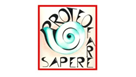 ROMA E LAZIO“PROFESSIONE DOCENTE OGGI”-VILLA ADRIANA-CORSO DI FORMAZIONE PER LA PREPARAZIONE AL CONCORSO A CATTEDRA ORDINARIO E STRAORDINARIO Sede del corso Centro Pastorale “Don Agostino Panattoni” ingresso con parcheggio in Via Elio Adriano snc, Villa Adriana di Tivoli (il cancello verde del centro pastorale)                                                       Orari: 16,00-19,00   Lunedi – Venerdì                                                                    10,00 – 13,00  Sabato.SCHEDA DI ISCRIZIONE LA/IL    SOTTOSCRITTA/O ………………………………………………………………………………NATA/O      A ……………………………………………….IL…………………………………………DOMICILIATA/O         IN VIA/PIAZZA…………………………………………………………………..C.A.P…………….  COMUNE………………………………………….PROV……………………CODICE FISCALE………………………………………………………………………………….TELEFONO…………………………………………..CELLULARE………………………………E-MAIL ……………………………………………………………………………………………..DESIDERA ISCRIVERSI AL CORSO DI FORMAZIONE CHE SI TERRÀ NEI  GIORNI 10, 17 , 24, 29  FEBBRAIO 2020;  3, 7, 14, 17, 19, 23 MARZO 2020 E 2 APRILE 2020. SI IMPEGNA A VERSARE ANTICIPATAMENTE  LA QUOTA INDIVIDUALE PREVISTA PER ISCRIZIONE E MATERIALI .DATA…………….                                                                                FIRMAN.B. PER MOTIVI ORGANIZZATIVI E’ NECESSARIO SPEDIRE LA SCHEDA DI ISCRIZIONE  PER E-MAIL (lazio@proteofaresapere.it)  ENTRO E NON OLTRE IL 3 FEBBRAIO P.V..     